Ｍサポセミナー「初めてのＮＰＯ法人会計２」受講申込書申込み期限：平成２9年9月26日（火）まで　　　　　　　（但し、定員になり次第、締め切らせていただきます）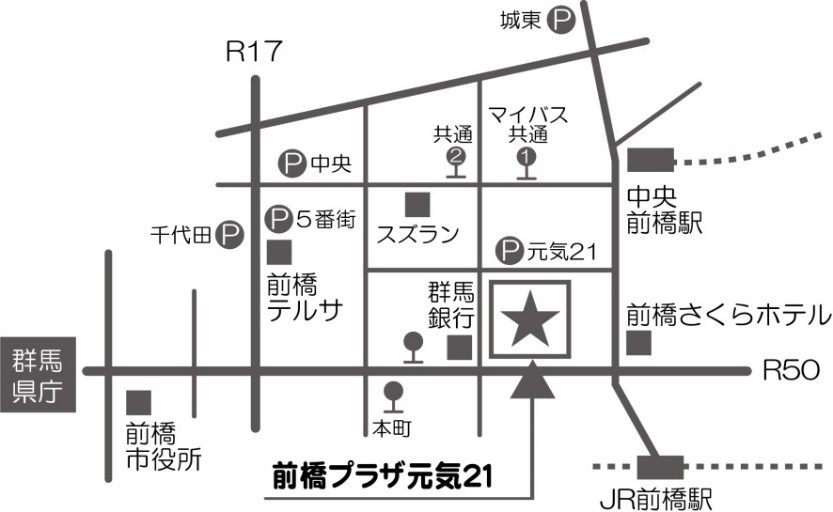 ふりがな氏　　名団体名※所属している方のみ住　　所電話番号講師への質問備　　考